О внесении изменений в постановление администрации г. Канска от 24.10.2013 № 1509В соответствии с Трудовым кодексом Российской Федерации, Федеральным законом от 06.10.2003 № 131-ФЗ «Об общих принципах организации местного самоуправления в Российской Федерации», Решением Канского городского Совета депутатов от 25.09.2013 № 52-274 «О Положении о системах оплаты труда работников муниципальных учреждений города Канска», руководствуясь статьями 30, 35 Устава города Канска, ПОСТАНОВЛЯЮ:Внести в постановление администрации г. Канска от 24.10.2013 № 1509 «О Примерном положении об оплате труда работников органов местного самоуправления города Канска и их функциональных подразделений по должностям, не отнесенным к муниципальным должностям и должностям муниципальной службы» следующие изменения:Пункт 4.5.2 Примерного положения об оплате труда работников органов местного самоуправления города Канска и их функциональных подразделений по должностям, не отнесенным к муниципальным должностям и должностям муниципальной службы изложить в следующей редакции:«Персональные выплаты с учетом сложности, напряженности и особого режима работы работникам за интенсивный напряженный труд, за выполнение дополнительных работ, не входящих в круг основных обязанностей работников, привлечение работников к выполнению непредвиденных и особо важных работ и мероприятий:заведующим хозяйством учреждений – до 265 % оклада (должностного оклада), ставки заработной платы;водителям легковых автомобилей и автобусов – до 170 % оклада (должностного оклада), ставки заработной платы;работникам учреждений (кроме заведующих хозяйством и водителей легковых автомобилей и автобусов) – до 100 % оклада (должностного оклада), ставки заработной платы.».Ведущему  специалисту  Отдела  культуры  администрации  г. Канска Н.А. Велищенко опубликовать настоящее постановление в официальном печатном издании «Канский вестник» и разместить на официальном сайте администрации города Канска в сети Интернет.Контроль за исполнением настоящего постановления возложить на заместителя главы города по экономике и финансам Н.В. Кадач.Постановление вступает в силу со дня его официального  опубликования, но не ранее 01.12.2017.Глава города Канска                                                                                     Н.Н. Качан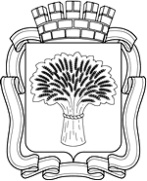 Российская ФедерацияАдминистрация города Канска
Красноярского краяПОСТАНОВЛЕНИЕРоссийская ФедерацияАдминистрация города Канска
Красноярского краяПОСТАНОВЛЕНИЕРоссийская ФедерацияАдминистрация города Канска
Красноярского краяПОСТАНОВЛЕНИЕРоссийская ФедерацияАдминистрация города Канска
Красноярского краяПОСТАНОВЛЕНИЕ14.11.2017 г.№1015